SURAT TUGASNomor : .....................(Nama jabatan) ..................... memberikan tugas kepada :untuk .........................................	Surat tugas ini dibuat untuk dilaksanakan dengan penuh tanggung jawab.Nama Jabatan,Tanda tangan dan stempelNama PejabatNIP ........................Tembusan :........................................………………….dst.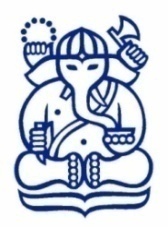 INSTITUT TEKNOLOGI BANDUNG <NAMA UNIT KERJA>Jalan ...............Bandung Kode Pos ......,Telp.: +6222 ........., Fax.: +6222 ......., e-mail: ........NONAMANIPPANGKAT/GOLJABATAN12345